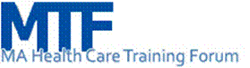 Roundtable Question FormOctober 2020 Virtual MTF MeetingsPlease check which organization your question(s) pertain to:  MassHealth  Health Connector  Health Safety Net  Medicare  Supplemental Nutrition Assistance Program (SNAP)Please type your question(s) below.  Please do not include PHI (Protected Health Information).1.	2.	Please provide us with your contact information if a follow-up is required:Name:	Organization:	Email:  	Please email this form to mtf@umassmed.edu